Cuatro Características Comunes en Tres Líderes Poco Comunes¿QUÉ TENÍAN EN COMÚN José, Daniel y Mardoqueo? Estos tres eran israelitas del Antiguo Testamento que en diferentes momentos alcanzaron un gran poder político bajo reyes seculares, reyes extranjeros que no compartían sus valores y a quienes fácilmente podrían haber despreciado. Salvo la soberanía de Dios, desde el punto de vista humano, ¿cómo lograron estos hombres de principios, apartados por Dios y para Dios, alcanzar tales posiciones de influencia? Veo al menos cuatro características comunes y dos resultados comunes en la vida de estos tres hombres poco comunes. Aquí hay principios paralelos que debe incorporar a su propia vida y ser efectivo para Dios en el cargo. De hecho, si pudiera enseñarle a un funcionario electo un solo estudio bíblico sobre cómo permanecer eficaz para Dios en el cargo, sería éste. Mientras reflexionamos sobre un nuevo día en el futuro de Estados Unidos, existe una presión simultánea sobre usted para actuar: Este estudio será de gran ayuda para usted en esa búsqueda. Siga leyendo.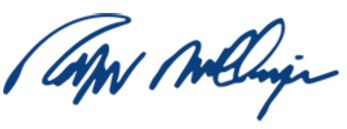 Ralph DrollingerINTRODUCCIÓNAlgunas personas no están contentas con la elección de Donald Trump presidente de los Estados Unidos y muestran su descontento con disturbios sociales y protestas a veces violentas.  Los medios de comunicación liberales atacan injustamente al presidente Trump para intentar derrocarlo, y algunos de los que ocupan cargos públicos han expresado abiertamente su dificultad para aceptar este cambio de liderazgo. La pregunta que los creyentes deben hacerse siempre es cómo esperaría nuestro Señor que nos comportáramos. ¿Estas acciones violentas y comentarios irrespetuosos le agradan? Mirando la Biblia, las Escrituras dan ejemplos de comportamiento ejemplar en tres hombres piadosos y valientes del Antiguo Testamento que se mantuvieron firmes para Dios y, sin embargo, mantuvieron el respeto por aquellos en autoridad con quienes no estaban de acuerdo.Este estudio establece un paralelismo entre tres creyentes del Antiguo Testamento que ascendieron a posiciones de liderazgo en el gobierno bajo diferentes reyes seculares en distintas épocas. Analice las características comunes en cada uno que dieron lugar a su exitoso ascenso en el liderazgo gubernamental. José, Daniel y Mardoqueo son israelitas que vivieron bajo reyes extranjeros que no compartían sus valores y a quienes fácilmente podrían haber despreciado. Salvo la soberanía de Dios, desde el punto de vista humano, ¿cómo lograron estos hombres de principios, apartados por Dios y para Dios, alcanzar tales posiciones de influencia? Veo al menos cuatro características comunes y dos resultados comunes en la vida de estos tres hombres poco comunes. Aquí hay principios paralelos que debe incorporar a su propia vida y ser efectivo para Dios en el cargo.¡Hay mucho que podemos aprender de la vida de estos tres notables líderes del AT! Mi oración es que sea contemplativo, pidiéndole a Dios que interactúe con su corazón mientras toca la profundidad de Su Palabra en y desde los siguientes pasajes. Mientras reflexionamos sobre un nuevo día en el futuro de Estados Unidos, existe una presión simultánea sobre usted para actuar: Este estudio será de gran ayuda para usted en esa búsqueda.TRES HOMBRES NO COMUNES¿Qué hay en común con tres hombres poco comunes? José, Daniel y Mardoqueo se elevaron de la austeridad a la prominencia política como extranjeros en tierras extranjeras. De hecho, ¡cada uno se convirtió en el segundo al mando de su país anfitrión bajo un rey pagano! Una de estas hazañas, sin mencionar tres, es motivo de estudio especial: • 	José se encontró bajo el faraón durante los 400 años de Israel en Egipto. • 	Daniel fue llevado a servir bajo Nabucodonosor (y Ciro) durante el cautiverio de Babilonia en Israel. • 	Mardoqueo terminó en el palacio de Asuero (Jerjes) durante el encierro de Israel en el Imperio persa. En el ascenso meteórico al poder de cada hombre, ¿cuáles son los rasgos, características y cualidades de liderazgo similares que podemos obtener y aplicar?ESTOS PASAJES SON APLICABLES Y PUEDEN PROPORCIONAR MUCHA orientación RELACIONADA CON EL CAMBIO DE LIDERAZGOEstos hombres del AT no solo sobrevivieron; prosperaron en un ambiente político muy difícil. ¿Qué hay de usted? ¿Podrá prosperar bajo los cambios de liderazgo siguiendo los principios vistos en estos tres hombres sabios? Puedo encontrar al menos cuatro características comunes que explican su prosperidad a pesar de que cada una se encuentra en un momento y situación diferentes. Debido a la extensión a la que limito mis estudios semanales, este estudio debe asumir un conocimiento práctico del contexto de cada hombre dentro de su libro respectivo de la Biblia: Los libros de Génesis, Daniel y Esther respectivamente. Si aún no tiene una familiaridad ágil con estos libros de AT, le sugiero que los lea antes de estudiar lo que sigue para que pueda obtener el máximo impacto en su pensamiento, vida y acciones mientras está en el cargo.Construir un paralelo convincente de estos tres hombres requerirá por lo menos un estudio bastante largo, lo que me prohíbe meterme en la maleza y contextualizar debidamente cada uno de los pasajes que se mencionarán rápidamente. Confío en que lo entenderá.CUATRO CARACTERÍSTICAS COMUNES¿Cuáles son las cuatro características comunes que son evidentes en cada uno de estos hombres que se pueden atribuir a su creciente y continua influencia en un entorno político muy diferente? Cada uno sigue y es apoyado por los respectivos pasajes bíblicos.EVIDENTE RESPETO POR EL REYJOSÉGénesis 41:14  Entonces Faraón mandó llamar a José, y lo sacaron aprisa del calabozo; y después de afeitarse y cambiarse sus vestidos, vino a Faraón.DANIELDaniel 1:8  Se propuso Daniel en su corazón no contaminarse con los manjares del rey ni con el vino que él bebía, y pidió al jefe de los oficiales que le permitiera no contaminarse.MARDOQUEOEsther 4:2  Y llegó hasta la puerta del rey, porque nadie podía entrar por la puerta del rey vestido de cilicio.En cada uno de los tres hombres hay un respeto externo por el rey, lo que sugiere un fuerte respeto interno, al menos por el cargo. En cada contexto, estos hombres conocían la institución del gobierno civil de Dios, y dado que el gobierno es creado por Dios, pero no necesariamente dirigido por hombres y mujeres piadosos, se requiere respeto por las autoridades gubernamentales. Tenga en cuenta este principio en el NT de Romanos 13: 1:Sométase toda persona a las autoridades que gobiernan; porque no hay autoridad sino de Dios, y las que existen, por Dios son constituidas.José, Daniel y Mardoqueo ejemplificaron cada uno de estos principios, como es evidente en estos pasajes; ellos siguieron las reglas y el protocolo. Tampoco llamaron por sobrenombres a sus jefes en los medios. Los creyentes generalmente piensan de manera muy diferente a las autoridades de gobierno, y con razón, pero sin embargo uno debe respetar la posición del líder ordenada por Dios, como estos pasajes muestran tan vívidamente. (Siempre que hacerlo no sea contrario a los mandamientos de las Escrituras). ¿Muestra usted respeto por las personas con autoridad con las que no está de acuerdo? Dice 1 Pedro 2:17:Honrad a todos, amad a los hermanos, temed a Dios, honrad al rey.SERVICIO LEAL AL REYJOSÉGénesis 39:8-10   Pero él rehusó y dijo a la mujer de su amo: Estando yo aquí, mi amo no se preocupa de nada en la casa, y ha puesto en mi mano todo lo que posee.  No hay nadie más grande que yo en esta casa, y nada me ha rehusado excepto a ti, pues tú eres su mujer. ¿Cómo entonces iba yo a hacer esta gran maldad y pecar contra Dios?  Y ella insistía a José día tras día, pero él no accedió a acostarse con ella o a estar con ella.DANIELDaniel 2:25   Entonces Arioc se apresuró a llevar a Daniel ante el rey, y le dijo así: He hallado a un hombre entre los deportados de Judá que dará a conocer al rey la interpretación.MARDOQUEOEsther 2:22   Pero el asunto llegó a conocimiento de Mardoqueo, y él se lo comunicó a la reina Ester, y Ester informó al rey en nombre de Mardoqueo.Cada uno de estos hombres muestra una lealtad manifiesta e inquebrantable hacia el líder civil del país en momentos en los que hubiera sido fácil hacer lo contrario. En cada caso y a su debido tiempo, los reyes se enteraron de su lealtad. ¿Toma usted en cuenta tanto la presencia de Dios como la presencia del rey cuando entabla conversaciones privadas y personales con otros? Observe lo siguiente: Proverbios 14:35    El favor del rey es para el siervo que obra sabiamente, mas su enojo es contra el que obra vergonzosamente.Proverbios 25: 9-10   Discute tu caso con tu prójimo y no descubras el secreto de otro,  no sea que te reproche el que lo oiga y tu mala fama no se acabe.SABIDURÍA PROFUNDA PARA EL REYJOSÉGénesis 41: 38-39   Entonces Faraón dijo a sus siervos: ¿Podemos hallar un hombre como este, en quien esté el espíritu de Dios?  Y Faraón dijo a José: Puesto que Dios te ha hecho saber todo esto, no hay nadie tan prudente ni tan sabio como tú.DANIELDaniel 1:20   Y en todo asunto de sabiduría y conocimiento que el rey les consultó, los encontró diez veces superiores a todos los magos y encantadores que había en todo su reino.MORDACAIEster 6:1-3   Aquella noche el rey no podía dormir y dio orden que trajeran el libro de las Memorias, las crónicas, y que las leyeran delante del rey.  Y fue hallado escrito lo que Mardoqueo había informado acerca de Bigtán y Teres, dos de los eunucos del rey, guardianes del umbral, de que ellos habían procurado echar mano al rey Asuero.  Y el rey preguntó: ¿Qué honor o distinción se le ha dado a Mardoqueo por esto?  Respondieron los siervos del rey que le servían: Nada se ha hecho por él.Otro elemento profundo que explica el ascenso dramático de estos tres hombres fue su valor para el rey. Puede que no seamos capaces de interpretar los sueños de un rey hoy en día, ¡pero podemos poner en palabras las verdades eternas de la Sagrada Escritura de Dios! (ver 1 Pedro 3:15)CUANDO UN LÍDER DESCUBRE que usted tiene SABIDURÍA de dios, CAPACIDAD Y AGILIDAD PARA APLICAR LA PALABRA CON EXACTITUD, ESPECIFICIDAD Y ÉXITO EN LA SOLUCIÓN DE PROBLEMAS POLÍTICOS DIFÍCILES, ES entonces CUANDO usted adquiere UN INMENSO VALOR ¿Cómo está progresando en su disciplina y búsqueda de una mayor comprensión y sabiduría bíblica? (M&W: “Visión clara, visión rápida, visión aguda”). Si no tiene planes de crecer y aumentar continuamente su agudeza bíblica, definitivamente está limitando su valor político futuro y su dignidad amigo mío — no solo a los ojos de  Dios — sino del rey y del país. Recuerde que por encima de todo está el poder de la Palabra en su vida. 2 Tim. 3: 16-17 dice:Toda Escritura es inspirada por Dios y útil para enseñar, para reprender, para corregir, para instruir en justicia,  a fin de que el hombre de Dios sea perfecto, equipado para toda buena obra.¿Cree que su conocimiento y sabiduría bíblica determina directamente su altitud y valor vocacional? ¿Está usted actualmente preparado, equipado para todo buen trabajo que un superior pueda necesitar de usted? ¿O es usted bíblicamente analfabeto y tiene sus propias ideas sobre las cosas? Trabaje para entrelazar su persona con la Palabra de Dios y poseerá una sabiduría profunda y perspicaz para un líder cristiano o secular. Es necesario que se comprometa con el Estudio Bíblico en la capital donde la Palabra de Dios se explica regularmente y se aplica específicamente a la vida de un Servidor Público. Qué insensato es dejar de estudiar la Biblia; es un peligro para su país, para su rey y para usted mismo.VALENTÍA FIRME ANTE AL REYJOSÉGénesis 41:16   José respondió a Faraón, diciendo: No está en mí; Dios dará a Faraón una respuesta favorable.DANIELDaniel 3:16-18  Sadrac, Mesac y Abed-nego respondieron y dijeron al rey Nabucodonosor: No necesitamos darte una respuesta acerca de este asunto.  Ciertamente nuestro Dios a quien servimos puede librarnos del horno de fuego ardiente; y de tu mano, oh rey, nos librará.  Pero si no lo hace, has de saber, oh rey, que no serviremos a tus dioses ni adoraremos la estatua de oro que has levantado.   MORDACAIEsther 3:3-5   Entonces los siervos del rey, que estaban a la puerta del rey, dijeron a Mardoqueo: ¿Por qué traspasas el mandato del rey?  Y sucedió que después que ellos le habían hablado día tras día y él se había negado a escucharlos, se lo informaron a Amán para ver si la palabra de Mardoqueo era firme; porque él les había declarado que era judío.  Cuando Amán vio que Mardoqueo no se inclinaba ni se postraba ante él, Amán se llenó de furor.¡Estos tipos tenían agallas! ¡Como prerrequisito manifiestan evidente respeto, servicio leal y sabiduría perspicaz al rey ¡no comprometieron sus creencias en lo mas mínimo! Además de los tres requisitos previos antes mencionados, ¡mostraron una valentía firme!  Sin embargo, hay que tener en cuenta que los otros tres requisitos deben manifestarse de manera conjunta con la valentía. La valentía por sí sola, sin las otras, le llevará al desastre en el cargo.Cuando José responde al Faraón, en el pasaje citado anteriormente (D1), en esencia le dice, al seguidor de una deidad pagana, que no es él (José), sino más bien [es] Dios [quien] dará a Faraón una respuesta favorable.  ¿Por qué es ésta una ilustración tan profunda de la característica de valentía?  Porque la palabra hebrea para Dios que usó es Elohim — ¡José está anunciando al Faraón que es el Dios de los hebreos quien responderá a su sueño! ¡Eso mi amigo requiere agallas! ¡José, recién salido de prisión, está testificando frente al faraón acerca del único y verdadero Dios!Del mismo modo, Daniel ni siquiera se inmuta cuando, en esencia, incita a Nabucodonosor a (mi paráfrasis): “calienta el horno tan alto como quieras ... ¡no nos importa! ¡No vamos a servir a tu dios sin importar qué!” (D2). ¡Tampoco Mardoqueo se inclinaría ante el poder intimidante de Amán! (D3). ¡Es esta confianza inquebrantable en Dios lo que ilustra cada uno de los tres! Y tenga en cuenta esto en cada caso: ¡cada rey termina respetando al siervo de Dios por ello! En pocas palabras:EL QUE COMPROMETE LOS PRECEPTOS de DIOS ACABA TENIENDO QUE PROTEGErse  A SÍ MISMO MISMO; mientras que EL QUE no COMPROMETe LOS PRECEPTOS de DIOS PUEDE SER EL RECEPTOR DE LA PROTECCIÓN sobrenatural¿Tiene convicciones inflexibles en relación con los principios y preceptos del Libro de Dios y se basa en ellos? ¿Hablará usted de Tus [Sus] testimonios delante de reyes y no se avergonzará? (Salmo 119: 46.) Cuando Dios ve que esta cualidad y característica se manifiesta repetidamente en uno de Sus hijos, lo apoya y lo eleva fuertemente. Observe este principio / promesa resumida por Jesús en Mateo 25:21:Su señor le dijo: «Bien, siervo bueno y fiel; en lo poco fuiste fiel, sobre mucho te pondré; entra en el gozo de tu señor».Sin lugar a dudas, ésta es la única característica que llevó al surgimiento de estos extranjeros comunes: Dios los elevó porque cada uno de ellos fue fiel para representar a Dios sin compromiso. Hay muchos que muestran un evidente respeto, servicio leal y sabiduría perspicaz, pero que carecen de la valentía firme para hablar de los caminos de Dios sin importar el precio. ¡Dios está buscando — Estados Unidos está buscando — líderes de valentía firme! ¿Es usted uno de ellos?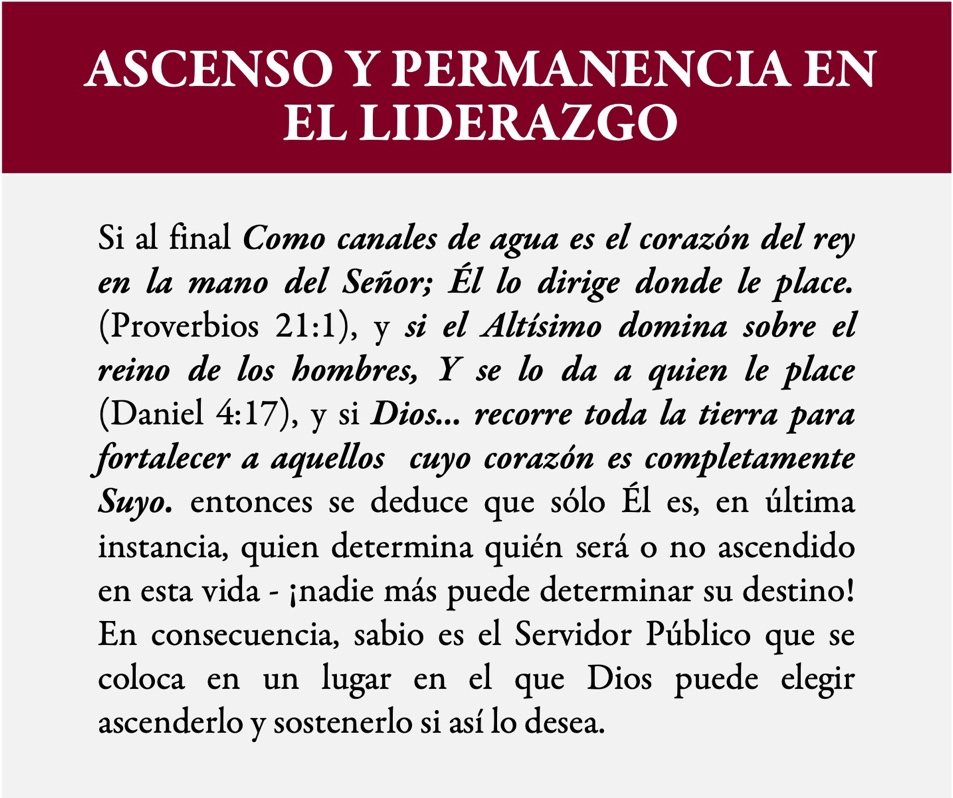 El valor inquebrantable en la manifestación de la Palabra de Dios es una característica poco común hoy en día. ¿Usted lo posee? ¿Cuántas de estas cuatro características le caracterizan? ¿Es usted respetuoso, leal, perspicaz e inquebrantable? De nuevo, ¡no sea el último sin ser los primeros tres! Hacerlo es ser un metal que resuena o címbalo que retiñe (1 Corintios 13:1-3). He notado durante décadas de ministerio en los capitolios que tales individuos generalmente no se mantienen en el cargo tanto como quisieran, ellos carecen del poder de permanencia que se requiere para ser influyentes.DOS RESULTADOS COMUNESAhora observe en estos pasajes al menos dos resultados recurrentes en la vida de estos hombres: PROMOCIÓN POR EL REYJOSÉGénesis 41:40   Tú estarás sobre mi casa, y todo mi pueblo obedecerá tus órdenes; solamente en el trono yo seré mayor que tú.DANIELDaniel 2:46-49   Entonces el rey Nabucodonosor cayó sobre su rostro, se postró ante Daniel, y ordenó que le ofrecieran presentes e incienso.  El rey habló a Daniel, y dijo: En verdad que vuestro Dios es Dios de dioses, Señor de reyes y revelador de misterios, ya que tú has podido revelar este misterio.  Entonces el rey engrandeció a Daniel y le dio muchos y espléndidos regalos, y le hizo gobernador sobre toda la provincia de Babilonia y jefe supremo sobre todos los sabios de Babilonia.  Por solicitud de Daniel, el rey puso sobre la administración de la provincia de Babilonia a Sadrac, Mesac y a Abed-nego, mientras que Daniel quedó en la corte del rey.MORDACAIEsther 10:2-3   Y todos los actos de su autoridad y poder, y todo el relato de la grandeza de Mardoqueo, con que el rey le engrandeció, ¿no están escritos en el libro de las Crónicas de los reyes de Media y Persia?  Porque el judío Mardoqueo era el segundo después del rey Asuero, grande entre los judíos y estimado por la multitud de sus hermanos, el cual buscó el bien de su pueblo y procuró el bienestar de toda su gente.En nuestros días, no existe una promesa bíblica — de que si uno domina estas cuatro características comunes aquí — que él o ella ascenderá al puesto número dos en su gobierno, o en nuestro caso será elegido como el Vicepresidente  electo de los Estados Unidos, un puesto en el gabinete o una posición de liderazgo en la Cámara o el Senado. Las cuatro características comunes son principios, no promesas.Habiendo dicho eso, el vicepresidente Mike Pence sirve como una maravillosa ilustración moderna de un José, Daniel o Mardoqueo.Durante años, el vicepresidente Pence ha sido ejemplo de estas características bíblicas mencionadas anteriormente, y Dios lo ha ascendido al puesto número dos en nuestro gobierno. Pero evite ver estos principios como una fórmula para llegar a la cima de su profesión. ¡Lo que Dios promete a sus fieles es una corona imperecedera en el cielo! Que ese premio consuma nuestros corazones más que los premios y logros perecederos y temporales de esta vida. 1 Pedro 5: 4 dice a los creyentes:Y cuando aparezca el Príncipe de los pastores, recibiréis la corona inmarcesible de gloria.Y quién sabe ... ¡ciertamente es mi oración que los seguidores fieles y maduros de Cristo guíen no solo a Estados Unidos, sino también a muchas naciones en todo el mundo!  Y tales individuos solo existen en la medida en que otros los discipulen en la Palabra.PROTECCIÓN DE UN PADRE PREOCUPADOJOSÉGénesis 50:20   Vosotros pensasteis hacerme mal, pero Dios lo tornó en bien para que sucediera como vemos hoy, y se preservara la vida de mucha gente.DANIELDaniel 3:24-25   Entonces el rey Nabucodonosor se espantó, y levantándose apresuradamente preguntó a sus altos oficiales: ¿No eran tres los hombres que echamos atados en medio del fuego? Ellos respondieron y dijeron al rey: Ciertamente, oh rey.  El rey respondió y dijo: ¡Mirad! Veo a cuatro hombres sueltos que se pasean en medio del fuego sin sufrir daño alguno, y el aspecto del cuarto es semejante al de un hijo de los dioses.MORDACAIEsther 7:10    Colgaron, pues, a Amán en la horca que había preparado para Mardoqueo, y se aplacó el furor del rey.Dios tiene una manera de proteger y liberar a sus hijos a largo plazo; es el experto en revertir el mal por el bien. ¡ESTOS TRES HOMBRES FIELES EXPERIMENTARON SITUACIONES QUEAMENAZARON EL CORAZÓN Y LA VIDA, SOLO PARA VER LA MANO DE DIOS LIBRARLOS A CADA UNO! Cuando no se puede evitar desarrollar la economía de Dios de madurar a sus seres queridos, Santiago 1:2-3:Tened por sumo gozo, hermanos míos, el que os halléis en diversas pruebas,  sabiendo que la prueba de vuestra fe produce paciencia.Al igual que en las vidas de José, Daniel y Mardoqueo, aquellos a quienes Dios está elevando (no se permita pensar ni por un momento que ganó el cargo en y por su propio poder) enfrentarán incendios refinados, pruebas de fuego humanamente imposibles que solo Dios puede librarlo de. ¡Sin embargo, un Padre preocupado y siempre atento nunca quita la vista de aquellos a quienes ama, eleva y sostiene! ¡Él solo quiere lo mejor para usted mientras lo perfecciona! ¡El hecho de que Dios haya colocado a muchos hombres y mujeres nuevos y piadosos en la Cámara, el Senado, la Casa Blanca y el Gabinete es cosa Suya!  Cada uno enfrentará sus propias pruebas, pero nunca pierda de vista la práctica de las cuatro características que mostraron estos tres hombres. Son la fórmula para agradar a Dios y mantener la influencia de Dios en el servicio público.APLICACIÓNLas cuatro características compartidas por estos tres hombres encarnan la tensión que cada funcionario electo debe mantener entre la lealtad y el servicio a alguien a quien pueden haber elegido o no como líderes y, al mismo tiempo, no comprometer los principios bíblicos.  En un sentido muy real, estos tres hombres sirven como ilustraciones narrativas de Proverbios 3:3:La misericordia y la verdad nunca se aparten de ti; átalas a tu cuello, escríbelas en la tabla de tu corazón.Note la misma tensión y principio en 1 Corintios 13:6:(El amor) No se regocija de la injusticia, sino que se alegra con la verdad.Dios ha sido amable al otorgarle a Estados Unidos muchas autoridades gubernamentales nuevas y temerosas de Dios. Que Él otorgue aún más tales autoridades de gobierno en los días venideros: ¡hombres y mujeres que posean un respeto indoblegable y omnipresente, lealtad, sabiduría y valentía firme, ¡esas mismas características que se encuentran en José, Daniel y Mardoqueo y que son atribuibles a su ascenso y mantenimiento de la sabiduría y poder políticos!Es posible que Dios no lo promueva, pero a Su manera, en lo económico y planes futuros, ¡Él le promoverá y protegerá en la medida en que estas cualidades lo representen! Que esto caracterice a los hombres y mujeres en la Cámara y el Senado que nombran el nombre de Cristo. Esto, mi amigo, es lo que José, Daniel y Mardoqueo tienen que decir hoy con respecto a los cambios recientes y futuros en el liderazgo. ¡Agradecemos a Dios por el mensaje de sus vidas que aún perdura! cm